Publicado en Cáceres el 30/09/2022 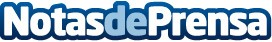 Reino Unido prepara sus viviendas para aliviar las altas temperaturasToldylum se hace eco de la información aportada por Nius sobre la nueva situación que está viviendo Reino Unido con el máximo de temperaturas que han vivido este año
Datos de contacto:Toldylum924271114Nota de prensa publicada en: https://www.notasdeprensa.es/reino-unido-prepara-sus-viviendas-para-aliviar Categorias: Interiorismo Extremadura Consumo Servicios Técnicos Hogar Construcción y Materiales http://www.notasdeprensa.es